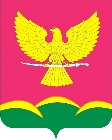 АДМИНИСТРАЦИЯ НОВОТИТАРОВСКОГОСЕЛЬСКОГО ПОСЕЛЕНИЯ ДИНСКОГО РАЙОНАПОСТАНОВЛЕНИЕот 21.12.2022                                                                                                    № 1081станица НовотитаровскаяО внесении изменений в постановление администрации Новотитаровского сельского поселения Динского района от 20.10.2021 № 528 «Об утверждении муниципальной программы «Комплексное развитие систем благоустройства и энергосбережения на территории муниципального образования Новотитаровское сельское поселение на 2022-2024 годы»В связи с перераспределением средств финансирования программы, в соответствии с Федеральным законом от 06.10.2003 №131-ФЗ «Об общих принципах организации местного самоуправления в Российской Федерации», на основании статьи 59 Устава Новотитаровского сельского поселения п о с т а н о в л я ю:1. Внести в постановление администрации Новотитаровского сельского поселения Динского района от 20.10.2021 № 528 «Об утверждении муниципальной программы «Комплексное развитие систем благоустройства и энергосбережения на территории муниципального образования Новотитаровское сельское поселение на 2022-2024 годы», следующие изменения: 1) Приложение № 1 к программе «Перечень программных мероприятий» изложить в следующей редакции (прилагается).2. Финансово–экономическому отделу администрации Новотитаровского сельского поселения (Кожевникова) предусмотреть финансирование расходов по программе и произвести расходы на мероприятия, предусмотренные программой, в пределах объёмов средств, предусмотренных на эти цели в бюджете Новотитаровского сельского поселения на 2022 год.3. Отделу ЖКХ, транспорта, малого и среднего бизнеса администрации Новотитаровского сельского поселения (Бондарь) обеспечить выполнение мероприятий программы.4. Контроль за выполнением настоящего постановления оставляю за собой.5. Настоящее постановление вступает в силу после его подписания.Глава Новотитаровского сельского поселения                                                                                С.К. КошманПРИЛОЖЕНИЕк постановлению администрации Новотитаровского сельского поселения Динского районаот 21.12.2022 № 1081Приложение № 1к муниципальной программе «Комплексное развитие систем благоустройства и энергосбережения на территории муниципального образования Новотитаровское сельское поселение на 2022-2024 годы». Начальник отдела ЖКХ, транспорта, малого и среднего бизнеса                                   	                          М.М. Бондарь№п/пНаименование мероприятияЦели реализации мероприятийИсточники финансированияИсточники финансированияФинансирование, тыс. руб.Финансирование, тыс. руб.Финансирование, тыс. руб.Финансирование, тыс. руб.Финансирование, тыс. руб.Финансирование, тыс. руб.№п/пНаименование мероприятияЦели реализации мероприятийИсточники финансированияИсточники финансирования2022год2023 год2023 год2023 год2023 год2024 годБлагоустройствоБлагоустройствоБлагоустройствоБлагоустройство46700,058946700,058917767,0875617767,0875617767,0875615000150001.1Благоустройство, очистка территории, покос сорной и карантинной растительности, обрезка и валка деревьевПовышение и поддержание санитарного состояния и благоустройства территориибюджет поселениябюджет поселения6623,06767,087566767,087565000500050001.2Обеспечение санитарного состояния территории сельского поселенияПовышение и поддержание санитарного состояниябюджет поселениябюджет поселения2967,9829500050004000400040001.3Сбор и утилизация биоотходов, ртутьсодержащих отходов и других опасных отходовПовышение и поддержание санитарного состояниябюджет поселениябюджет поселения201001001001001001.4Озеленение Повышение комфортности проживаниябюджет поселениябюджет поселения32628,676440044004400440044001.5Комароистребительные работы (обработка от клещей и комаров, американской белой бабочки) Повышение комфортности проживания и поддержание санитарного состояниябюджет поселениябюджет поселения341001001001001001.6Уничтожение амброзии полыннолистной Повышение благоустройства территориибюджет поселениябюджет поселения4009009009009009001.7Приобретение материалов, изделий, инструмента для проведения субботниковПовышение благоустройства территориибюджет поселениябюджет поселения1153003003003003001.8Проектно-сметные работы по благоустройствуПовышение благоустройства территориибюджет поселениябюджет поселения01001001001001001.9Приобретение урн для мусораПовышение благоустройства территориибюджет поселениябюджет поселения67.51001001001001001.10Приобретение бензопилыПовышение благоустройства территориибюджет поселениябюджет поселения88,5000001.11Приобретение гидравлической тележки Повышение благоустройства территориибюджет поселениябюджет поселения33.5000001.12Приобретение листа г/к 4х1500х6000Повышение благоустройства территориибюджет поселениябюджет поселения7,2000001.13Приобретение хозяйственного инвентаря для поливочной системыПовышение благоустройства территориибюджет поселениябюджет поселения11000001.14Услуги экскаватораПовышение благоустройства территориибюджет поселениябюджет поселения500000001.15Приобретение наглядной агитации, табличекПовышение благоустройства территориибюджет поселениябюджет поселения5000001.16Ограждение кладбища по ул. Заречная, 40 ст. НовотитаровскаяПовышение благоустройства территориибюджет поселениябюджет поселения728,5000001.17Приобретение хозяйственного инвентаря «Садовые ножницы 450 мм/18», «Машина угловая шлифовальная аккумуляторная»Повышение благоустройства территориибюджет поселениябюджет поселения49,2000001.18Благоустройство центрального парка и благоустройство территории зоны для почетных захороненийПовышение благоустройства территориибюджет поселениябюджет поселения2300000001.19Плиты перекрытия колодцевПовышение благоустройства территориибюджет поселениябюджет поселения12100000Энергосбережение, уличное освещениеЭнергосбережение, уличное освещениеЭнергосбережение, уличное освещениеЭнергосбережение, уличное освещение14619,014619,013100120001200012000120002.1Оплата за электроэнергию Повышение комфортности проживаниябюджет поселениябюджет поселения1083011200112009600960096002.2Расширение сетей уличного освещения, приобретение энергосберегающего оборудования и материаловПовышение комфортности проживаниябюджет поселениябюджет поселения2698,9110011009009009002.3Обслуживание системы уличного освещения, проектно-сметные работыПовышение комфортности проживаниябюджет поселениябюджет поселения1090,18008001500150015002.4Приобретение резервного электрогенератора (дизельная подстанция)Повышение комфортности проживаниябюджет поселениябюджет поселения0000002.5Строительство освещения в микрорайоне Сереном ст. НовотитаровскаяПовышение комфортности проживаниябюджет поселениябюджет поселения000000Организация и содержание мест захороненияОрганизация и содержание мест захороненияОрганизация и содержание мест захороненияОрганизация и содержание мест захоронения133,0133,03503603603603603.1Содержание мемориала «Вечный огонь»Обеспечение работы мемориалабюджет поселениябюджет поселения133,03503503603603604.   Мероприятия по организации благоустройства территории муниципального образования в границах территорий органов территориального общественного самоуправления – победителей краевого конкурса на звание «Лучший орган территориального общественного самоуправления»4.   Мероприятия по организации благоустройства территории муниципального образования в границах территорий органов территориального общественного самоуправления – победителей краевого конкурса на звание «Лучший орган территориального общественного самоуправления»4.   Мероприятия по организации благоустройства территории муниципального образования в границах территорий органов территориального общественного самоуправления – победителей краевого конкурса на звание «Лучший орган территориального общественного самоуправления»4.   Мероприятия по организации благоустройства территории муниципального образования в границах территорий органов территориального общественного самоуправления – победителей краевого конкурса на звание «Лучший орган территориального общественного самоуправления»4.   Мероприятия по организации благоустройства территории муниципального образования в границах территорий органов территориального общественного самоуправления – победителей краевого конкурса на звание «Лучший орган территориального общественного самоуправления»318,7000004.1Мероприятия по организации благоустройства территории муниципального образования в границах территорий органов территориального общественного самоуправления – победителей краевого конкурса на звание «Лучший орган территориального общественного самоуправления»Повышение благоустройства территориибюджет поселениябюджет поселения318,700000ИТОГОИТОГОИТОГОбюджет поселениябюджет поселения61770,758930867,0875630867,08756273602736027360